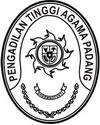 Nomor	: W3-A/       /KU.01/VII/2022		11 Juli 2022Lampiran	: 1 lampiranPerihal	: Persetujuan Revisi Anggaran 	  PA Padang PanjangYth:Ketua PA Padang PanjangKetua PA BukittinggiBersama ini kami teruskan surat Kepala Biro Keuangan  Mahkamah Agung RI nomor B-229/Bua.3/KU.O1/07/2022 tanggal 7 Juli 2022 tentang Persetujuan Revisi Anggaran untuk dapat ditindaklanjuti.Demikian disampaikan, atas perhatiannya diucapkan terima kasih.Wassalam			Kuasa Pengguna Anggaran Pengadilan Tinggi Agama PadangIdris Latif, SH, MH